Информационная карта кандидата на участие в муниципальном профессиональном конкурсе «Учитель года города Красноярска – 2016»                                      Рукосуева Наталья ВикторовнаКрасноярский край, город КрасноярскИнформационная карта должна быть сброшюрована и дополняться компакт-диском с электронной копией информационной карты, сканированными копиями паспорта, и приложений 5 и 6 к Порядку. На титульном листе необходимо указать ФИО кандидата, должность, образовательное учреждение, номинацию, в которую заявляется кандидат1. Общие сведения1. Общие сведенияНаселённый пунктГород КрасноярскДата рождения (день, месяц, год)10.05.1987Место рожденияГород Канск Красноярского краяАдрес личного Интернет-ресурса, где можно познакомиться с участником и публикуемыми им материаламиhttp://школа34.рф/школа/педагогическая-мастерскаяАдрес школьного сайта в Интернетеhttp://школа34.рф2. Работа2. РаботаМесто работы (полное наименование образовательной организации в соответствии с её уставом)муниципальное бюджетное общеобразовательное учреждение «Средняя школа № 34»Занимаемая должность (наименование в соответствии с записью в трудовой книжке)Учитель русского языка и литературыПреподаваемые предметыРусский язык и литератураКлассное руководство в настоящее время, в каком классе6 «А» классОбщий трудовой стаж(полных лет на момент заполнения анкеты)8 лет Общий педагогический стаж(полных лет на момент заполнения анкеты)5 лет Дата установления   квалификационной категории (в соответствии с записью в трудовой книжке)нетПочётные звания и награды (наименования и даты получения в соответствии с записями в трудовой книжке)Благодарственное письмо от МБУ КИМЦ за работу в городской программе «Школа молодого педагога», 20153. Образование3. ОбразованиеНазвание и год окончания организации профессионального образованияДиплом ВСГ № 4883641г. Красноярск Государственное образовательное учреждение высшего профессионального образования «Красноярский государственный педагогический университет им. В.П. Астафьева», 16.12.2010Специальность, квалификация по дипломуКвалификация - учитель русского языка и литературы по специальности «Русский язык и литература»Дополнительное профессиональное образование за последние три года (наименования дополнительных профессиональных программ, места и сроки их освоения)КГАОУ ДПО(ПК)С КК ИПКиППРО по программе «Современный урок русского языка в контексте ФГОС ООО», 108 часов, с 19.03.15 по 03.04.15, удостоверение № 6411КГАОУ ДПО(ПК)С КК ИПКиППРО по теме: «Усиление практической направленности подготовки будущих педагогов в программах бакалавриата в рамках укрупненной группы специальностей «Образование и педагогика» по направлению подготовки «Психолого – педагогическое образование» (Учитель начальных классов) на основе организации сетевого взаимодействия образовательных организаций, реализующих программы высшего образования и среднего профессионального образования», 72 час, 07.02 по 17.04.15, удостоверение № 09-1-1269МБУ КИМЦ Участие в городской программе «Школа молодого педагога» 2014 – 2015 учебный год, сертификатЗнание иностранных языков (укажите уровень владения)Английский язык со словаремУчёная степеньнетНазвание диссертационной работы (работ)нетОсновные публикации (в т. ч. книги)нет4. Общественная деятельность4. Общественная деятельностьУчастие в общественных организациях (наименование, направление деятельности и дата вступления)Волонтерская работа в региональном отделении политической партии «Гражданская платформа» в Красноярском крае (социальная деятельность: прием граждан, бесплатные консультации по русскому языку для многодетных семей), ноябрь 2013 по настоящее время.Организация в МБОУ СШ №34 благотворительной акции «Дети России – Детям Донбасса» совместно с общероссийской общественной организацией защиты семьи «Родительское Всероссийское Сопротивление» (РВС), 2014-2015 учебный год.Организация в МБОУ СШ №34 благотворительной акции «Я Дед Мороз!» совместно с телекомпанией «Афонтово» и городским департаментом социальной защиты (поздравление с Новым годом одиноких пенсионеров), декабрь 2015 года.Участие в деятельности управляющего совета образовательной организациинетУчастие в разработке и реализации муниципальных, региональных, федеральных, международных программ и проектов(с указанием статуса участия)Участие в разработке и реализации муниципального интерактивного проекта «Памятные места ВОв на карте Красноярска».Представлен в КИМЦ в рамках городской программы «Школа молодого педагога», КГБОУ СПО «Красноярский педагогический колледж №1 им. М. Горького»;Краевой августовский педсовет 2015; городской образовательный форум 2015 года «Красноярск – город равных образовательных возможностей, площадка «Презентация проектов программы «Школа молодого педагога»;«Тим-Бирюса – 2015».5. Семья5. Семья6. Досуг6. ДосугХоббиКулинария, чтение, участие в благотворительных акцияхСпортивные увлеченияВелосипед, конькиСценические талантыХудожественное чтение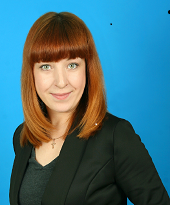 